The Ohio Junior Rodeo Association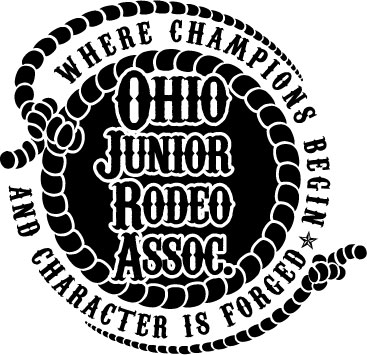 Membership ApplicationParticipant’s Full Name______________________________________________M/F_______ Grade_______________ Birthdate__________________________Address______________________________________________________________________County________________________ City___________________________________________State______________Zip Code_________________Phone___________________ E-Mail__________________________________New Membership_________ Renewal_________ Card Number_____________________________Shirt/Sweatshirt Size_______________________Please fill out an application for each competitor; however the $45.00 annual membership fee includes allcompetitors in a family. Checks should be made payable to OJRA.Circle Yes or No - I give permission for Participant's pictures to be used on OJRA Website or otheradvertisement and promotion.I hereby acknowledge by my signature below that I have read all rules and by-laws of the Ohio Junior RodeoAssociation (OJRA) and agree to fully comply with the same as a condition to membership. I also realize thatthere are inherent risks involved in the sport of rodeo and the activities of the OJRA, and I hereby assume thoserisks for myself and/or my minor child, as to personal injury, damage to property and damage to livestock.I hereby agree to waive all claims against, and to absolve from liability, the "Ohio Junior Rodeo Association",its sponsors, rodeo committees, producers, and livestock contractors, and also to hold harmless the abovementioned parties if a third party is injured due to my negligence.Signature of Contestant___________________________________ Date__________________Signature of First Parent__________________________________ Date__________________Signature of Second Parent________________________________ Date__________________Notary Public:__________________________________________ Date__________________